Taiwan Business Indicators in October 2020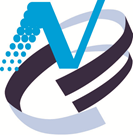 Press ReleaseNational Development Council (NDC)November 27, 2020In October 2020, the overall monitoring indicator continued to flash the “green” signal, as the total score increased one point to 28. The trend-adjusted leading index increased for seven consecutive months and the coincident index increased for five consecutive months, the government will be closely monitoring the economic situation. The Monitoring IndicatorsThe total score in October 2020 was 28, flashing the “green” signal, which increased 1 point from 27 last month.Leading IndicatorsThe trend-adjusted leading index increased by 1.62% in October 2020 to 106.92, rising for seven consecutive months.Coincident IndicatorsThe trend-adjusted coincident index increased by 1.10% in October 2020 to 103.27, rising for five consecutive months.Lagging IndicatorsThe trend-adjusted lagging index decreased by 0.11% in October 2020 to 97.80, falling for twenty-one consecutive months. T~~ Next publication date: December 28 2020 ~~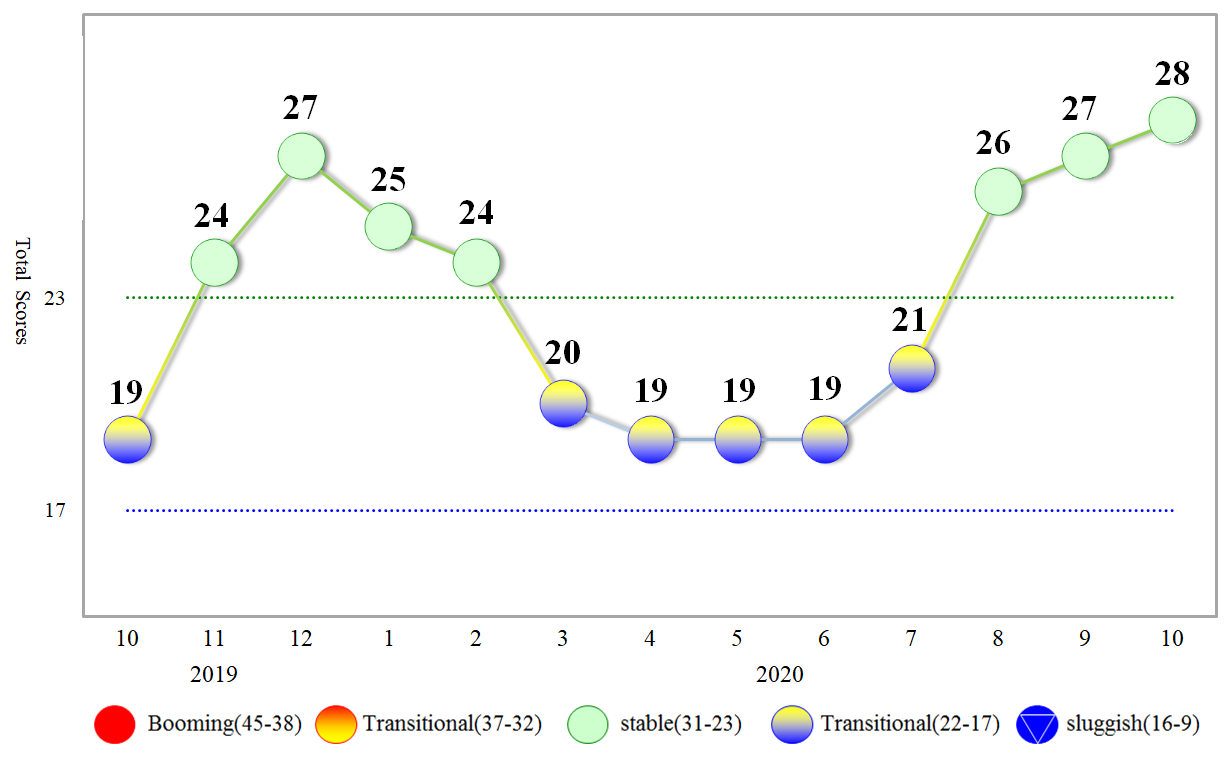 Figure 1  Total Scores in the Past Year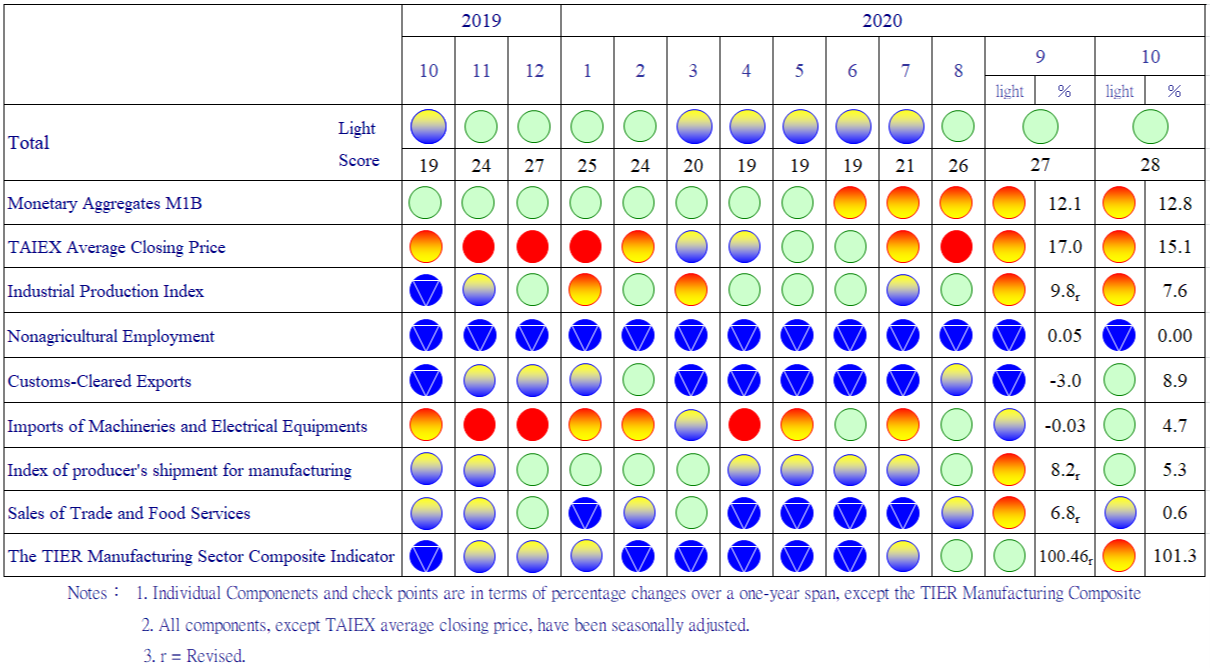 Figure 2  Monitoring Indicators       Table 1  Leading IndicatorsIndexNote：1. All components are passed through seasonal adjustment, trend-removal, smoothing and normalization.2. Diffusion Index of export orders by number of firms.3. Net accession rate is equal to accession rate minus separation rate.4. Including only housing, mercantile, business and service, industry warehousing.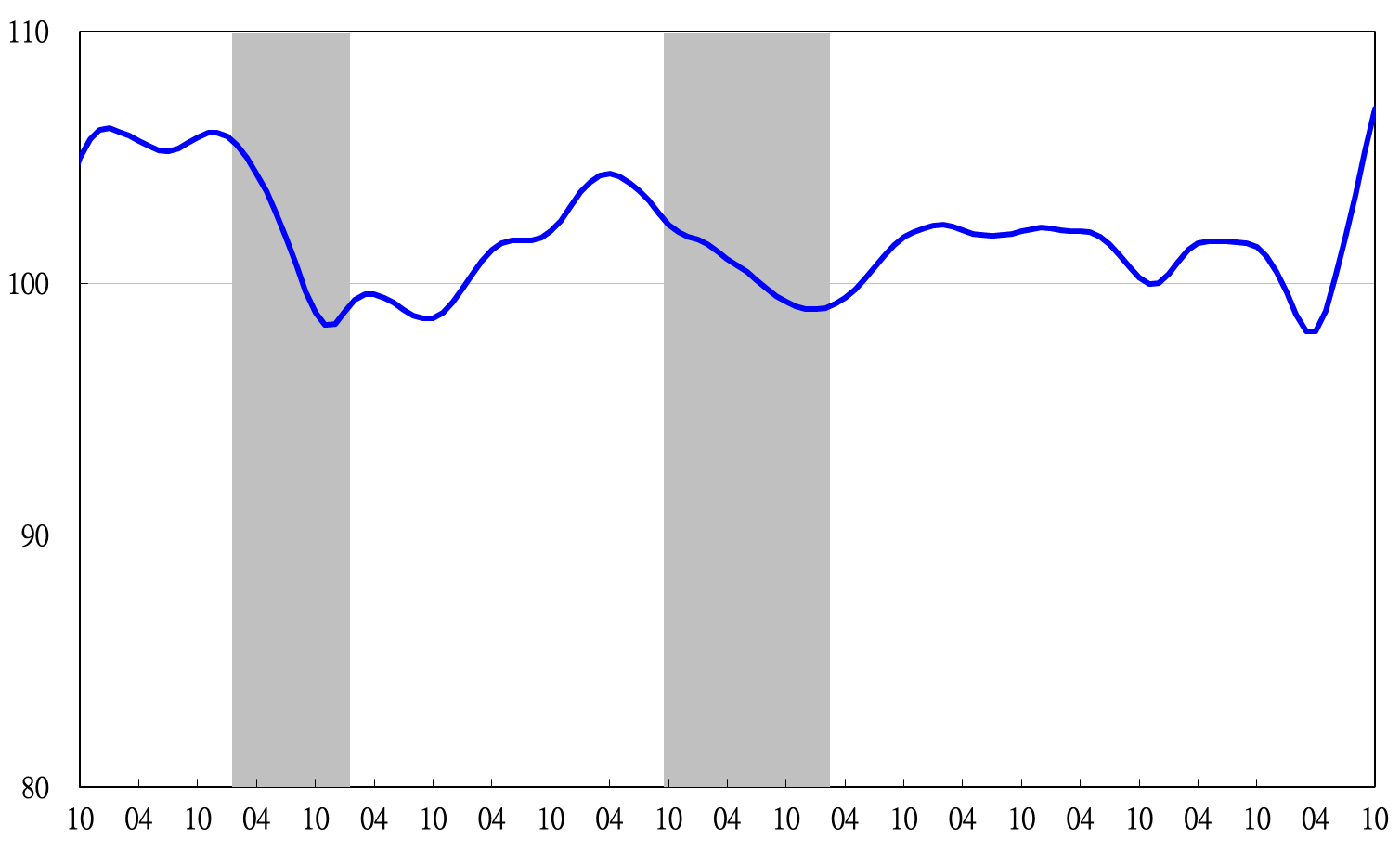 Figure 3  Trend-adjusted Leading IndexTable 2  Coincident IndicatorsIndex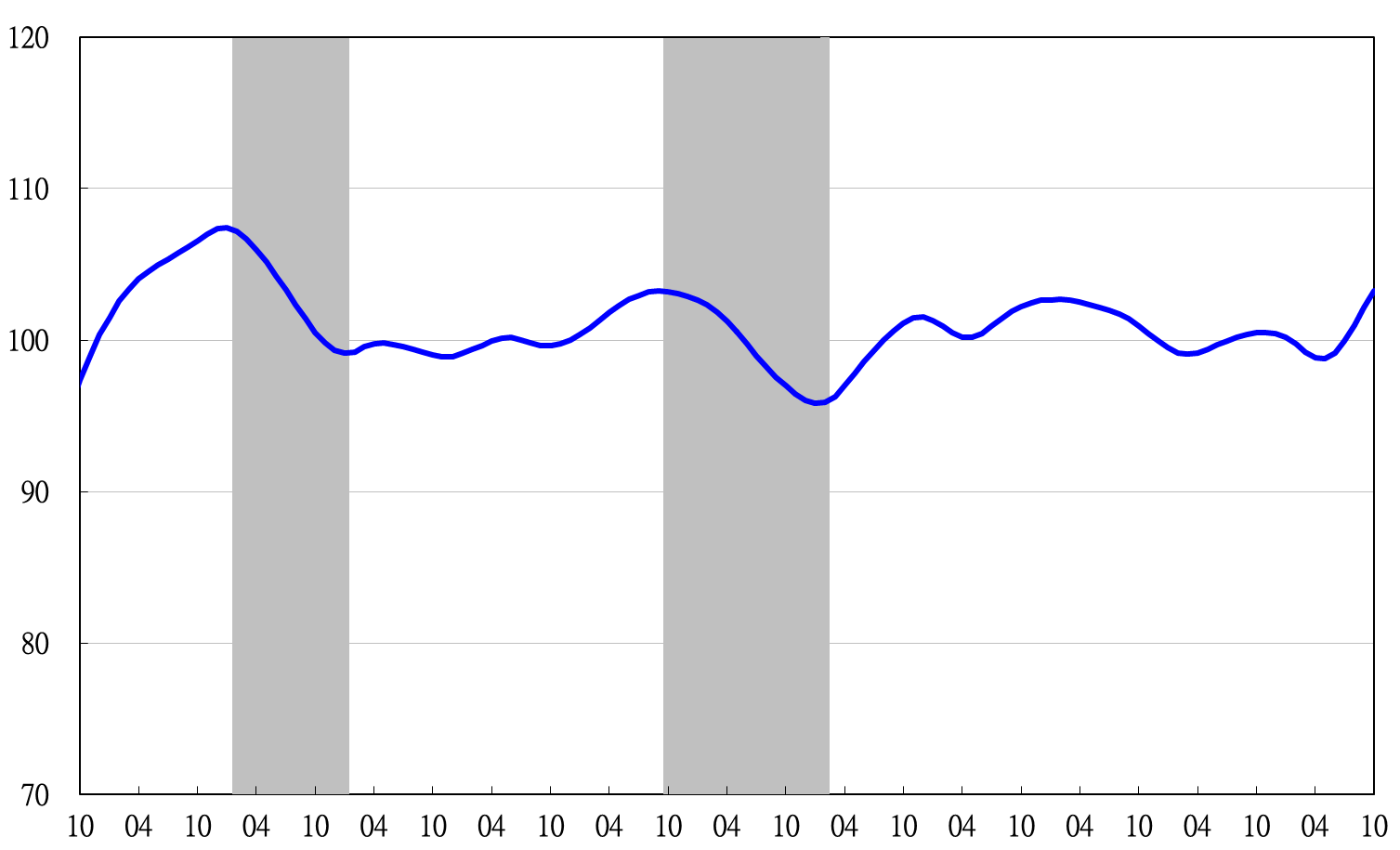 Figure 4  Trend-adjusted Coincident IndexTable 3  Lagging Indicators Index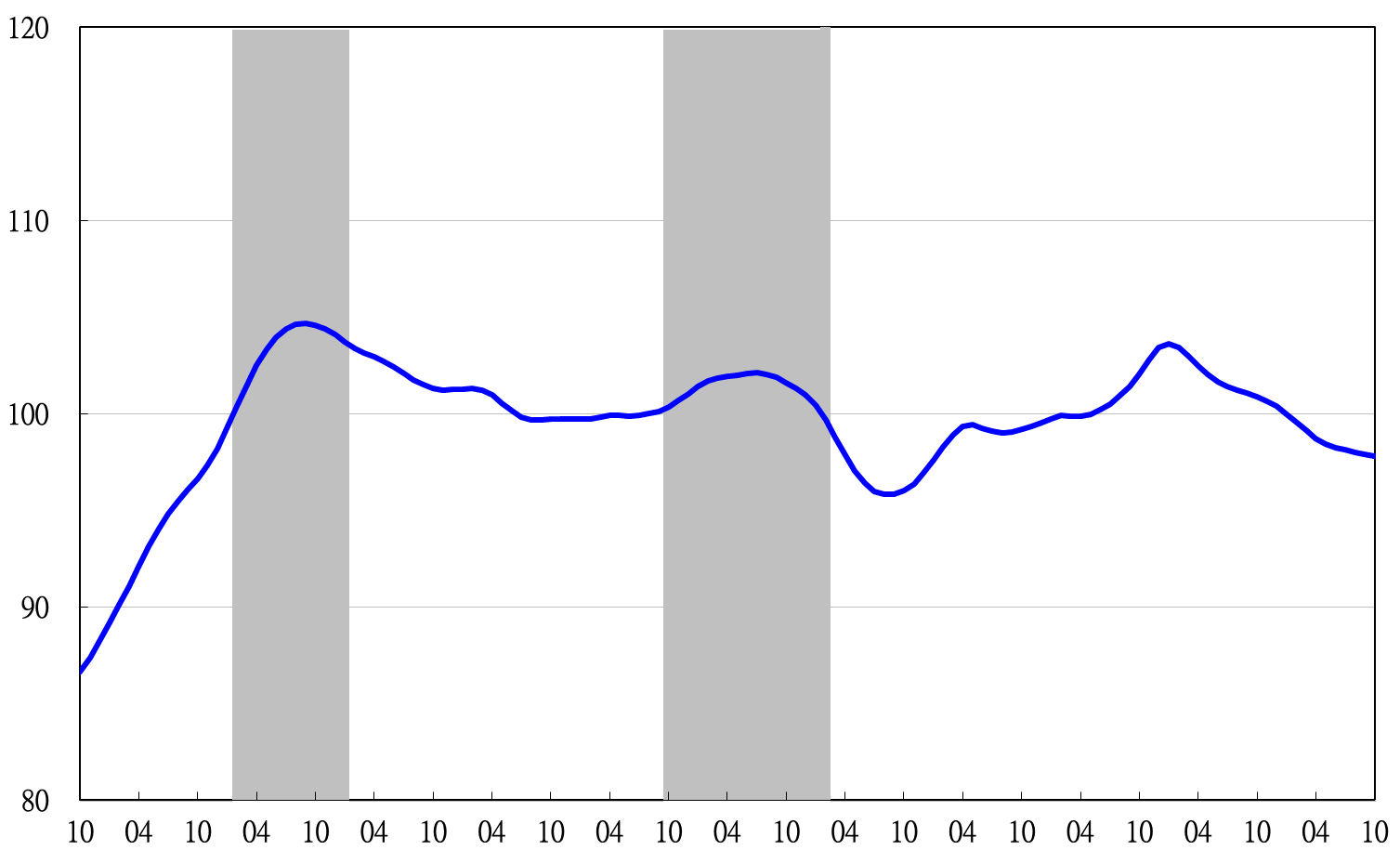 Figure 5  Trend-adjusted Lagging Index202020202020202020202020202020202020AprMayJunJulAugAugSepSepOctTrend adjusted index98.0998.89100.22101.83101.83103.52103.52105.22106.92Change from preceding month (%)0.010.811.351.601.601.671.671.641.62Components1Diffusion Index of export orders296.8097.8199.10100.41100.41101.67101.67102.89 104.12 Real monetary aggregates M1B 100.14100.34100.55100.73100.73100.91100.91101.08 101.25 TAIEX average closing price 99.6599.7399.90100.11100.11100.34100.34100.55 100.76 Net accession rate of employees on payrolls of industry and services 3 98.9799.1499.4899.8899.88100.31100.31100.72 101.12 New housing construction started 499.7899.87100.02100.23100.23100.48100.48100.73 100.98 Real imports of semiconductor equipment 100.2399.8099.5199.3699.3699.3499.3499.38 99.45 The TIER manufacturing sector composite indicator 98.6998.9899.51100.19100.19100.91100.91101.62 102.32 2020202020202020202020202020AprMayJunJulAugSepOctTrend adjusted index98.82 98.77 99.16 99.96 101.01 102.15 103.27 Change from preceding month (%)-0.41 -0.06 0.39 0.81 1.05 1.13 1.10 ComponentsIndustrial production index99.82 99.82 99.92 100.13 100.43 100.78 101.12 Electric power consumption 99.57 99.45 99.51 99.78 100.15 100.56 100.96 Index of producer’s shipment for manufacturing 99.42 99.55 99.82 100.20 100.66 101.14 101.59 Sales of trade and food services98.64 98.64 98.96 99.52 100.17 100.83 101.40 Nonagricultural employment 99.68 99.48 99.34 99.25 99.20 99.18 99.16 Real customs-cleared exports99.36 99.55 99.82 100.19 100.66 101.16 101.71 Real machineries and electrical equipments imports 100.00 99.89 99.83 99.83 99.87 99.95 100.05 202020202020202020202020202020202020AprAprMayJunJulAugSepSepOctTrend adjusted index98.73 98.73 98.43 98.25 98.13 98.02 97.91 97.80 97.80 Change from preceding month (%)-0.43 -0.43 -0.31 -0.18 -0.12 -0.11 -0.12 -0.11 -0.11 ComponentsUnemployment rate 99.38 99.38 99.26 99.31 99.49 99.73 100.01 100.30 100.30 The manufacturing unit output labor cost index99.39 99.39 99.16 98.92 98.67 98.46 98.29 98.15 98.15 Interbank overnight call-loan rate99.97 99.97 99.94 99.92 99.910 99.908 99.909 99.912 99.912 Loans and investments of financial institutions100.47 100.47 100.57 100.67 100.74 100.77 100.75 100.72 100.72 Inventory value for manufacturing99.46 99.41 99.41 99.33 99.21 99.03 98.82 98.58 98.58 